	Aarau, 22. Mai 2016Jahresversammlung 2016 und JahresbeitragSehr geehrte Damen und HerrenAls Mitglieder und als Gäste lade ich Sie ein zur Jahresversammlung amDonnerstag, 16. Juni 2016, 17.00 Uhrim Ritterhaus BubikonProgramm:17.00 Uhr	Führung durch die neu eröffnete Ausstellung «Schneesommer und Heisshunger». Die Ausstellung ist Teil des umfangreichen Erinnerungsjahres anlässlich der Hungersnot im Jahr 1816 im Zürcher Oberland (www.zuerioberland-1816.ch).18.00 Uhr 	Generalversammlung im Rittersaal mit folgenden Traktanden:Begrüssung durch den Präsidenten TraktandenlisteWahl des Protokollführers, Genehmigung des Protokolls der GV 2015Jahresbericht des PräsidentenBericht und Diskussion zum geplanten Menschenrechtsdenkmal auf der Casino-Wiese hinter dem Zschokke-Denkmal in Aarau (www.menschenrechtsdenkmal.ch)Mutationen im Vorstand und WahlenAntrag auf Einführung der Paarmitgliedschaft für einen Jahresbeitrag von 80 FrankenJahresrechnung 2015 und Revisionsbericht; Entlastung des VorstandsBudget 2017Mitgliederanlass 2016 und Jahresprogramm 2017Verschiedenes und DiskussionIm Anschluss an die GV besteht die Möglichkeit, im Ritterhaus zu Abend zu essen. Es gibt Sparsuppe à la 1816, Pasteten mit Fleisch- oder Gemüsefüllung und ein Dessert (ca. 30 Fr. pro Person ohne Getränke). Den genauen Betrag ziehen wir vor Ort ein.Bitte melden Sie sich bei mir für das Abendessen an (info@heinrichzschokke.ch). Spontane Esserinnen und Esser sind natürlich auch willkommen.Alle Informationen zum Ritterhaus (Anreise etc.) finden Sie auf www.ritterhaus.chSchliesslich erlaube ich mir, Sie um die Bezahlung des Mitgliederbeitrags für 2016 zu bitten (s. Einzahlungsschein). Er beträgt 50 Fr., vorbehältlich eines anderen Beschlusses der GV. Es würde mich freuen, wenn Sie unsere Gesellschaft weiterhin unterstützen. Herzlichen Dank!Mit freundlichen Grüssen
Dominik Sauerländer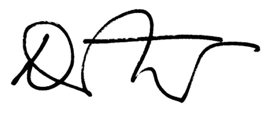 